            European School of English (ESE) in St.Julian’s Malta            European School of English (ESE) in St.Julian’s MaltaLanguage school of English (ESE) St.Julian’s in Malta www.ese-edu.comPeriod of timeThere are possibilities all year around.  However, the summer time is very busy and more expensive. A good time of the year is spring and autumn.DurationWeek from Saturday/Saturday, Sunday/Saturday or Sunday/SundayPackage ESE takes care of everything: flight/airport shuttle, ESE Residence or comparable 2* hotel + breakfast  and the language courses at ESE  HotelsESE Residence or comparable 2* hotel + breakfastThe George: the ESE 4* boutique hotel including breakfastReservations are made for single rooms unless otherwise required.Both hotels are situated next to or across the street from ESE itself.Deposit€ 100 on arrival at the ESE Residence, on departure the deposit will be paid back after approval. At The George a credit card is required.Level of EnglishThe level of English can be tested beforehand online or on arrival CoursesGeneral or Advanced English courses: to be determined after testingIntensive Courses30 lessons of which 20 lessons will be in a group of no more than 10 students. The other 10 lessons will be private tuition. Please determine beforehand what you would like to improve in your English.Excursionto Valletta which is Malta’s capital city and recognised as a a world heritage site dating back 7000 years      FlightAir : booked by ESETransferAirport shuttle of ESE: meet and greet at the airport and return airport transfersConfirmation letterYou will receive your confirmation letter on your e-mailE-ticketYou will receive your e-ticket on your e-mail Subsistence costsTo be paid by yourself or by the college. Consult them beforehandLeonardo da Vinciif you are funded under the Leonardo da Vinci Mobility programme then all rules/regulations apply and should be followed as handed to you by your collegehave the EUROPASS signed and stamped by ESEhave your VETPRO Contract signed and stamped  by ESEmake a financial report of all costssave all invoices and sales slips of your expensesafterwards fill in the Participant Report onlineWork placementsRequests for visiting work placements can only be directed to Simon Agius, the Marketing Manager of ESE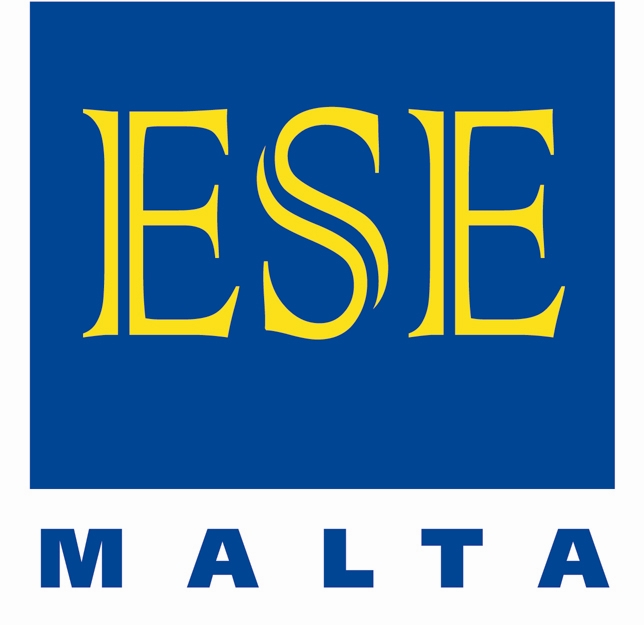 